KINH  XUAÁT  DIEÄUQUYEÅN 25Phaåm 29: AÙC HAÏNHChôù laøm ñieàu aùc Haõy laøm ñieàu laønhGiöõ yù thanh tònhLaø lôøi Phaät daïy.Chôù laøm ñieàu aùc: Chö Phaät, Theá Toân daïy ngöôøi  ñôøi sau veà ñaïo ba  thöøa. Khoâng  phaûi laøm ñieàu aùc maø ñaït ñöôïc ñaïo, maø phaûi laøm ñieàu laønh môùi ñaït ñöôïc ñaïo maàu, cho  neân noùi: Chôù laøm ñieàu aùc.Haõy laøm ñieàu laønh: Ngöôøi tu haønh tu moïi ñieàu laønh. Chæ töï laøm ñeïp mình baèng    caùch thöïc haïnh ñaày ñuû caùc coâng ñöùc. Thaáy ñieàu aùc thì traùnh, thöôøng laøm vieäc laønh. Laønh laø duøng moùn thuoác hay Chæ Quaùn maø chöõa beänh loaïn töôûng, cho neân noùi: Haõy laøm ñieàu laønh.Giöõ yù thanh t nh: Taâm laø goác moïi haønh ñoäng, vôøi laáy nhieàu goác toäi. Caû moät traêm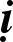 leû taùm moùn keát söû coäi goác naëng neà khoù thoaùt, chuùng troùi chaët taâm ngöôøi. Duïc, noä, si laãy löøng, kieâu maïn, boûn seûn, ganh gheùt laø caùc phieàn naõo, khi maéc nhöõng thöù beänh ñoù thì taâm baát tònh. Ngöôøi tu haønh naém chaéc yù mình, töï reøn luyeän taâm yù, khoâng khôûi loaïn töôûng. Cöù thöïc haønh nhö theá khoâng ngöøng nghæ thì thaønh töïu goác ñaïo, cho neân noùi: Giöõ yù thanh    tònh.Laø lôøi Phaät daïy: Nhö Lai giaûng daïy giôùi caám khaùc nhau. Giôùi ñeå xem xeùt thaân,  nhieáp phuïc taâm. Ñöùc Phaät ra ñôøi naøy raát khoù gaëp, nhö hoøa Öu-ñaøm-baùt ngaøn muoân öùc  kieáp môùi nôû moät laàn. Cho neân Nhö Lai ñeå lôøi raên daïy giaùo hoùa, caùc baäc Thaùnh noái nhau cho ñeán ngaøy nay. Khoâng theå khoâng tu giôùi caám, boá thí khoâng theå khoâng laøm. Ta thaønh Phaät laøm vua theá giôùi ba ngaøn ñeàu nhôø giôùi caám, boá thí maø neân, cho neân noùi: Laø lôøi Phaät daïy.Boá thí ñöôïc phöôùc baùo Khoâng coù taâm giaän  döõ Duøng laønh döùt boû aùcDuïc, noä, si khoâng coøn.Thuôû xöa, em song sinh cuûa ngaøi Muïc-kieàn-lieân laø ngöôøi giaøu coù, nhieàu taøi saûn vaät quyù, baûy baùu ñaày ñuû. Vaøng baïc, chaâu ngoïc, xa cöø, maõ naõo, chaân chaâu, hoå phaùch, kho    laãm traøn ñaày, keû aên ngöôøi ôû nhieàu khoâng keå xieát. Khi aáy ngaøi Muïc-lieân ñeán nhaø ngöôøi   em baûo:–Nghe noùi em laø ngöôøi boûn seûn, khoâng thích boá thí. Ñöùc Phaät thöôøng noùi: Ai boá thí thì ñöôïc phöôùc baùo voâ löôïng. Nay, em neân boá thí ñeå höôûng phöôùc voâ löôïng.Nghe vaäy, ngöôøi em môû kho boá thí. Ñoàng thôøi cuõng caát moät kho môùi ñeå mong ñöôïc quaû baùo toát. Nhöng boá thí chöa ñaày möôøi hoâm thì cuûa caûi heát saïch. Kho cuõ troáng trôn,kho môùi chaúng coù gì. Ngöôøi em buoàn khoå ñeán hoûi anh:–Tröôùc, nghe lôøi anh daïy boá thí thì ñöôïc phöôùc baùo lôùn, khoâng daùm traùi lôøi, em ñaõ boá thí heát cuûa kho roài. Moïi ngöôøi ngheøo thieáu ñeàu ñöôïc ban cho cuøng khaép, nhöng taøi    saûn vaät baùu khoâng coøn, kho cuõ troáng trôn, kho môùi khoâng coù gì. Haù khoâng phaûi anh ñaõ gieo nghi ngôø cho em sao?Ngaøi Muïc-lieân noùi:–Thoâi, thoâi! Hôõi con ngöôøi coù doøng hoï cao quyù kia, ñöøng thôû than keå leå, chôù ñeå   cho nhöõng keû dò hoïc taø kieán nghe ñöôïc nhöõng lôøi thoâ thieån aáy. Neáu phöôùc ñöùc maø coù  hình töôùng thì caû khoâng gian naøy cuõng khoâng chöùa heát, giôø ñaây, ta taïm duøng phöông   caùch ñeå chæ cho em thaáy quaû baùo nhieäm maàu. Neáu muoán thaáy, haõy ñi theo ta.Khi aáy ngaøi Muïc-lieân duøng naêng löïc thaàn thoâng, naém tay ngöôøi em daãn leân taàng   trôøi thöù saùu. ÔÛ ñoù coù cung ñieän baèng baûy chaát baùu, tröôùc sau coù ao taém, gioù thoaûng ñöa höông. Kho taøng ñaày ngaäp khoâng theå keå xieát, ngoïc nöõ haàu haï maáy ngaøn muoân ngöôøi.  Toaøn laø ngöôøi nöõ, khoâng coù nam giôùi, caùc coâ gaùi naøy khoâng coù choàng. Ngöôøi em thöa    vôùi Muïc-lieân:–Vì sao cung ñieän nguy nga nhö theá, maø khoâng thaáy boùng ngöôøi nam naøo heát, chæ thuaàn laø ngöôøi nöõ nhö theá?Muïc-lieân ñaùp:–Em haõy ñeán hoûi hoï thì seõ töï bieát. OÂng lieàn ñeán hoûi:–Caùc Thieân nöõ neân bieát, ta coù ñieàu muoán hoûi, xin noùi cho ta bieát. Caùc Thieân nöõ noùi:–OÂng caàn hoûi ñieàu gì? Ngöôøi aáy hoûi:–Vì sao cung ñieän do baûy baùu hôïp thaønh naøy, nguy nga loäng laãy giöõa trôøi, ai coù   coâng ñöùc gì ñöôïc höôûng phöôùc aáy? Xin giaûi thích cho toâi ñeå döùt haún thaéc maéc.Thieân nöõa ñaùp:–OÂng coù bieát khoâng? Chuùng toâi ôû ñaây ñaõ nhieàu naêm roài, ñöôïc höôûng phöôùc töï  nhieân, khoâng nôi naøo hôn, oâng muoán bieát choàng cuûa chuùng toâi laø ai thì haõy phaùt taâm boá thí. Giôø ñaây toâi xin noùi cho bieát: Coõi Dieâm-phuø-lôïi, ôû nöôùc Ca-tyø, vò ñeä töû  thaàn  thoâng  cuûa Ñöùc Phaät Thích-ca teân laø Muïc-lieân. OÂng aáy coù ngöôøi em laø moät tröôûng giaû giaøu coù. Ngöôøi em naøy öa boá thí giuùp keû ngheøo naøn khoâng thieáu soùt ai. Sau khi cheát, ngöôøi aáy seõ sinh leân ñaây ñeå laøm choàng chuùng toâi. Cung ñieän baûy baùu naøy vaø boïn chuùng toâi ñaây chính laø quaû baùo cuûa söï boá thí.Nghe vaäy, ngöôøi naøy vui möøng, lieàn sinh taâm laønh. OÂng trôû veà choã ngaøi Muïc-lieân   keå heát söï vieäc.Ngaøi Muïc-lieân baûo ngöôøi em:–Theá naøo, con ngöôøi thuoäc doøng doõi cao quyù kia, boá thí coù quaû baùo hay khoâng coù quaû baùo?Ngöôøi em laáy laøm hoå theïn, xin saùm hoái. Khi trôû veà nhaân gian, oâng thöïc haønh boá thí khoâng ngöøng nghæ, cho neân noùi: Boá thí ñöôïc phöôùc baùo.Khoâng coù taâm giaän döõ: Ngöôøi ta ngaàm chöùa chaát ñoäc beân trong, rình haïi keû laøm     aùc, phaù roái ngöôøi laøm laønh. Haïng ngöôøi nhö vaäy, chôù neân gaàn guõi hoï, gioáng nhö tro phuû löûa, tuy maét khoâng thaáy, nhöng ñaïp nhaèm thì phoûng chaân. Hoï khoâng giöõ thaân, ngang  nhieân huûy phaù giôùi caám. Ñôøi hieän taïi chæ soáng theo yù mình, khoâng hay söï thöông toån, söïthöông toån cho con ngöôøi ñaõ coù töø xöa. Hoaëc tröôùc hieàm haän, hoaëc chôït sinh giaän döõ,    chôït sinh giaän döõ thì coøn tha thöù ñöôïc. Chöù keû tröôùc oâm loøng hieàm thuø thì khoâng neân     gaàn guõi hoï. Vì sao? Bôûi keû coù aâm möu thì chaéc chaén hoï gaây thöông toån ngay sau ñoù. Nhöõng ngöôøi ngu meâ cöù theo nhau vaø gaây tai hoïa. Beân ngoaøi hoï khoe khoang traéng trôïn, beân trong aâm möu vôùi nhau. Hoï taâng boác khen ngôïi nhau, keát thaønh baïn aùc. Khoâng ñaït yù muoán coøn phaûi maát maïng, gia nghieäp taøi saûn ñeàu sung coâng. Hoï bò ai naáy gheùt boû,     khoâng öa nghe teân hoï, cho neân noùi: Khoâng coù taâm giaän döõ.Duøng laønh döùt boû aùc, duïc, noä, si khoâng coøn: Thieän laø ñaïo phaåm cuûa Hieàn thaùnh. Nöông vaøo ñaïo phaåm naøy thì gioáng nhö boán doøng nöôùc ñaõ bò ngaên laáp, khoâng coøn lo sôï nöõa. Dieät vaø vöôït qua caùc thöù taø aùc khoâng ñeå chuùng soáng laïi nöõa. Khi gaëp tai hoïa noùi ra lôøi ñoäc aáy, daâm, noä, si phaùt sinh. Nhoå böùt ba goác aùc, troàng ba nghieäp laønh, ham tu, taâm kính tin tu haønh ñaïo lyù quaùn saùt, böôùc vaøo boán quaû Thaùnh coù khoù gì? Cho neân noùi: Duøng laønh döùt boû aùc, duïc, noä, si khoâng coøn.Rieâng mình, chôù theo ngu Keát baïn, theo ngöôøi tríNgöôøi trí döùt ñieàu aùcNhö ngoãng choïn söõa uoáng.Rieâng mình, chôù theo ngu: Rieâng mình laø ôû moät mình nôi thanh vaéng, taâm khoâng phaân taùn. Suy nghó goác laønh, buoäc nieäm tröôùc maët. Neáu muoán coù baïn soáng chung thì neân theo ngöôøi laønh, chôù theo keû aùc, cho neân noùi: Rieâng mình, chôù theo ngu.Keát baïn, theo ngöôøi trí: ôû theá gian coù nhieàu ngöôøi kính meán baäc Hieàn thaùnh cao thöôïng, luoân theo ngöôøi coù trí tueä, giöõ giôùi, tinh taán, bieän taøi saâu saéc thì coù khaû naêng   giaûng daïy ñaïo giaùo khoâng meät moûi, cho neân noùi: Keát baïn, theo ngöôøi trí.Ngöôøi trí döùt ñieàu aùc: Ngöôøi coù trí tueä bieát roõ chuyeän xöa nay. Lôøi noùi ra ñeàu mang lôïi ích cho ngöôøi. Theá neân, ñeâm ngaøy chuyeân chuù suy nghó ñaïo maàu, tieáp nhaän trí saùng. Khi noùi naêng daïy baûo phaûi baèng coâng ñöùc laønh, döùt boû caùc ñieàu aùc, cho neân noùi: Ngöôøi    trí döùt ñieàu aùc.Nhö ngoãng choïn söõa uoáng: Thuôû xöa, coù ngöôøi baét ñöôïc nhieàu ngoãng töø tröùng môùi nôû, nuoâi lôùn daàn. Laàn hoài ngoãng sinh saûn voâ soá. Caùch nuoâi ngoãng laø hoøa söõa vôùi nöôùc    cho uoáng. Khi aên, theo thoùi quen cuûa noù laø duøng muõi thoåi cho nöôùc qua moät beân, coøn laïi chaát söõa, beøn uoáng chaát söõa aáy. Loaøi chim khoâng coù raêng nhöng vaãn phaân bieät, loaïi boû nöôùc, chæ uoáng söõa. Nay, caùc  Tyø-kheo coù theå khoâng ñöôïc nhö vaäy ñöôïc sao? Neân löïa  choïn ñieàu laønh, döùt boû ñieàu aùc, nhö ngoãng bieát roõ ngon dôû, cho neân noùi: Nhö ngoãng     choïn söõa maø uoáng.Quaùn theá gian bieán ñoåi Bieát daáu phaùp sinh dieätHieàn thaùnh khoâng thích ñôøiNgu khoâng soáng vôùi hieàn.Quaùn theá gian bieán ñoåi: Coù ba thöù theá gian: Moät laø khí theá gian,  hai  laø  aám  theá gian, ba laø chuùng sinh theá gian.Ba thöù theá gian naøy laø caên nhaø vöõng chaéc ñeå chöùa beänh. Trong ngoaøi vöõng chaéckhoâng coù thuoác naøo chöõa khoûi. Beân trong thì boán traêm leû boán beänh cuøng luùc phaùt sinh.  Beân ngoaøi thì nhöõng loaøi coù chaát ñoäc nhö raén rít traêm chaân, boø caïp, soùi, coïp caén, moå, chích. Nhieàu thöù bieán ñoåi, moãi vieäc khaùc nhau. Caùc loaïi nöôùc, löûa, giaëc cöôùp, oaùn thuø, thaàm ñeán gaây toån haïi, cho neân noùi: Quaùn theá gian bieán ñoåi.Bieát daáu phaùp sinh dieät: Bieát daáu sinh dieät coù hai: Moät laø daáu keát söû, hai laø daáu   naêm aám. Ai dieät ñöôïc hai thöù ñoù thì töông öng vôùi voâ vi, cho neân noùi: Bieát daáu phaùp sinh dieät.Hieàn thaùnh khoâng thích ñôøi, ngu khoâng soáng vôùi hieàn: Baäc Hieàn thaùnh  döùt  haún  caùc ñieàu aùc, khoâng soáng vôùi keû tuïc. Chim haïc bay cao khoâng ham thích goø noång. Loaøi   tinh tinh öa saïch, khoâng ôû chuoàng dô. Baäc Thaùnh hieàn cuõng nhö vaäy, khoâng ôû chung vôùi  keû tuïc ñeå höôûng thuù vui vôùi hoï. Keû ngu öa ñieàu aùc, khoâng soáng vôùi caùc baäc Hieàn, cho  neân noùi: Hieàn thaùnh khoâng thích ñôøi, ngu khoâng soáng vôùi hieàn.Bieát roõ vò nieäm ñaõi Suy nghó nghóa döøng nghæ Khoâng coøn töôûng noùng, ñoùiThì phaûi uoáng phaùp vò.Bieát roõ v nieäm ñaõi: Traûi qua voâ soá kieáp sinh töû cho ñeán nay, chöa töøng ñöôïc vò nieäm ñaõi naøy. Treân theá gian coù nhieàu muøi vò ngon ngoït ñaëc bieät, nhö ñöôøng mía, nho    töôi, nhöõng thöù nhö theá nhieàu khoâng keå heát. Thöôûng thöùc baát cöù khi naøo khoâng heà thoûa maõn, nhöng khoâng theå nhôø ñoù maø ñaït ñöôïc voâ vi. Vò nieäm ñaõi naøy mieäng chöa heà neám, moät khi gaëp ñöôïc thì hoaøn toaøn khoâng coøn ñoùi khaùt. Nhöõng vò khaùc cöù xoay vaàn trong   sinh töû, rôi vaøo ba ñöôøng, muoán ñöôïc thoaùt ra thaät khoù, cho neân noùi: Bieát roõ vò nieäm ñaõi. Suy nghó nghóa döøng nghæ: Ngöôøi tu haønh giöõ yù chuyeân nhaát, laéng taâm thieàn ñònh,taâm nghó veà phaùp khoâng heà laàm loaïn, töø ñaàu ñeán cuoái, khoâng bieát manh moái, cho neân   noùi: Suy nghó nghóa döøng nghæ.Khoâng coøn töôûng noùng, ñoùi: Tham duïc noùng, töùc giaän laø noùng, ngu si laø noùng, ñoùi khaùt laø noùng. Neáu döùt tröø ñöôïc caùi noùng ñoùi khaùt naøy thaät laø vieäc raát khoù, neáu uoáng heát nöôùc boán bieån lôùn maø mong heát khaùt laø vieäc chöa töøng thaáy. Nhöng muoán döùt côn khaùt kia, khoâng bao giôø coøn phaùt sinh nöõa thì chæ coù taùm vò giaûi thoaùt laéng trong, môùi tieâu tröø ñöôïc caùi goác cuûa nhöõng söï ñoùi khaùt, cho neân noùi: Khoâng coøn töôûng noùng böùc, ñoùi khaùt.Thì phaûi uoáng phaùp v: Trong caùc thöù boá thí thì phaùp thí laø hôn heát, trong caùc vò thì phaùp vò laø hôn heát. Ai ñöôïc phaùp vò naøy thì phaùp thaân hoï khoâng lìa goác laønh, döùt tröø caùc khoå ñoùi khaùt cuûa theá tuïc. Ngöôøi muoán tu hoïc ñeå caàu giaûi thoaùt maø khoâng ñöôïc vò cam loä chí yeáu, laïi ngoài khoâng chaúng tu taäp, khoâng töï sieâng naêng maø muoán ñaït ñaïo laø vieäc raát khoù, cho neân noùi: Thì phaûi uoáng phaùp vò.Ai khoâng haïi taâm mình Cuõng khoâng huûy yù chíDuøng laønh döùt haún aùcKhoâng sôï ñoïa ñöôøng aùc.Ai khoâng haïi taâm mình, cuõng khoâng huûy yù chí: Ngöôøi môùi laäp haïnh thì tröôùc  phaûi  tu phaùp laønh. Ban ñaàu, yù coøn do döï vöøa tin, vöøa khoâng tin. YÙ maïnh meõ neân khi nghe lieàntin hieåu, coøn yù nghi ngôø thì khoâng ñaït ñöôïc phaùp, ngöôøi aáy chaéc chaén phaûi traûi qua sinh   töû, öùc Phaät qua ñi cuõng khoâng mong gì ñöôïc ñoä. Neáu khoâng laøm haïi taâm mình, khoâng   huûy yù chí mình thì muoán ñöôïc chí ñaïo laø vieäc raát deã, ngöôøi muoán tu hoïc maø chuyeân taâm nhieáp yù thì ñaït keát quaû. Nhö ngöôøi ít hoïc nghe ngöôøi kia coù phaùp, beøn ñi ñeán ñoù tham   hoïc, nhöng giöõa ñöôøng gaëp nhieàu hoaïn naïn, khoâng theå vöôït qua ñöôïc. Nhöng ngöôøi naøy moät loøng nhôù nghó ngöôøi kia thì thaân taâm thoâng ñaït nhau. Vì sao? Vì ngöôøi kia ñaõ coù   thaàn thoâng, taâm nieäm vaø thaân hình theo nhau, cho neân noùi: Ai khoâng haïi taâm mình, cuõng khoâng huûy yù chí.Duøng laønh döùt haún aùc, khoâng sôï ñoïa ñöôøng aùc: Ngöôøi tu haønh toân  suøng  ñaïo nghieäp, thaáy ñöôïc coäi goác theá tuïc thì moïi chuyeän hieän ra tröôùc maét, duø coù caên laønh thì   ñoù cuõng laø haïnh höõu laäu cuûa theá tuïc, neáu khoâng khôûi yù töôûng ñaém nhieãm maø caàu phaùp     tu cao hôn thì ngöôøi aáy khoâng bao giôø sôï ñoïa vaøo ñöôøng aùc, cho neân noùi: Duøng laønh döùt haún aùc, khoâng sôï ñoïa ñöôøng aùc.Ngöôøi muoán luyeän tinh thaàn Caàn phaûi thöôøng tu söûaNgöôøi trí deã khaéc ñieåm Goïi ngöôøi huøng treân ñôøi Neáu gaàn guõi ngöôøi aáyAn oån, khoâng lo buoàn.Ngöôøi muoán luyeän tinh thaàn, caàn phaûi thöôøng tu söûa: Ngöôøi hoïc ñaïo laâu ngaøy thì beân ngoaøi coù veû taàm thöôøng ngôø ngheäch nhöng beân trong thì ñaïo löïc vöõng vaøng. Hoaëc     coù ngöôøi aån tu nôi nuùi röøng, hoaëc coù ngöôøi giaû ñieân khuøng ñi khaép nôi. Haønh ñoäng duø khaùc nhau nhöng taâm cöùu ñôøi thì nhö nhau. AÁy laø khoâng quan taâm ñeán hình töôùng beân ngoaøi, laø luyeän thuaàn tinh thaàn ñònh yù, khoâng laàm laãn. Ngöôøi tu haønh quyeàn hieän thieân bieán vaïn hoùa, muïc ñích laø tìm caùch daãn daét chuùng sinh ñeán ngoâi nhaø Traêm luyeän. Nhaø ôû ñaây chæ cho kinh thaønh vaéng laëng voâ vi Nieát-baøn, cho neân noùi: Ngöôøi muoán luyeän tinh thaàn, caàn phaûi thöôøng tu söûa.Ngöôøi trí deã söûa ñoåi, goïi ngöôøi huøng treân ñôøi: Ngöôøi coù caên taùnh beùn nhaïy, lanh    lôïi, noùi ra laø thaønh khuoân maãu, chaéc chaén muoán cho caùc chuùng sinh ñöôïc mình hoùa ñoä     coù ñöôïc boán bieän taøi: luaän noùi thoâng thaïo veà yù nghóa, luaän noùi thoâng thaïo veà phaùp, luaän noùi thoâng thaïo veà söû duïng ngoân töø, luaän noùi thoâng thaïo veà öùng ñoái. Hai thöù luaän noùi   thoâng thaïo veà yù nghóa vaø luaän noùi thoâng thaïo veà phaùp thuoäc veà noäi phaùp. Coøn hai thöù   luaän noùi thoâng thaïo veà söû duïng ngoân töø, luaän noùi thoâng thaïo veà öùng ñoái thuoäc veà ngoaïi phaùp, cho neân noùi: Ngöôøi trí deã söûa ñoåi, goïi ngöôøi huøng treân ñôøi.Neáu gaàn guõi ngöôøi aáy, an oån, khoâng lo buoàn: Ngöôøi tu phaûi giöõ gìn caùc oai nghi tôùi lui, qua laïi. Nhôø vaäy, khoâng laøm maát leã tieát, nhö muoân hoa ñua nôû toûa höông khaép mieàn. Ngöôøi tu haønh cuõng gioáng nhö vaäy, giôùi luaät, hoïc roäng, boá thí, caùc moân toång trì, yù ñònh, khoâng loaïn. Neáu gaàn guõi nhöõng vò aáy thì khoâng coøn sai traùi, nhôø ñoù ñaày ñuû Thaùnh voâ laäu, cho neân noùi: Neáu gaàn guõi ngöôøi aáy, an oån, khoâng lo buoàn.Döùt baët, khoâng ai hôn Meàm moûng, khoâng thoâ thaùoThoåi tan caùc phaùp aùcNhö gioù thoåi laù ruïng.Döùt baët, khoâng ai hôn, meàm moûng khoâng thoâ thaùo: Caùc giaùc quan ñaày ñuû, lôøi noùi    ra chính ñaùng, khoâng thoâ loã, oai nghi leã tieát khoâng ñeå sô maát. Ngöôøi nhö vaäy khoù ai    baèng, cuõng khoâng coù ai hôn, cho neân noùi: Döùt baët, khoâng ai hôn, meàm moûng khoâng thoâ thaùo.Thoåi tan caùc phaùp aùc, nhö gioù thoåi laù ruïng: Ngöôøi tu haønh giöõ taâm vöõng vaøng  khoâng ñoäng. Coù loøng tin beàn bæ, khoâng traùi phaïm maûy may, döùt boû caùc phaùp aùc, moãi    ngaøy moät theâm ñieàu laønh. Ngaøy ñeâm thu nhieáp, khoâng ñeå buïi dính. Nhö saét ræ seùt nhöng nhôø chaø röûa maø saùng ra. Taâm ngöôøi nhieàu lôùp bôïn nhô, phaûi duøng trí tueä chieáu soi, cho neân noùi: Thoåi tan caùc phaùp aùc, nhö gioù thoåi laù ruïng.Voâ côù sôï ngöôøi aáy Huûy baùng ngöôøi thanh tònh Boû aùc ñöôïc söùc maïnhGioù thoåi tan maây khoùi.Voâ côù sôï ngöôøi aáy, huûy baùng ngöôøi thanh t nh: Ngöôøi tu hoïc thì vieäc treân heát laø  queùt saïch buïi nhô phieãn naõo. Ngöôøi tu haønh queùt saïch buïi nhô chæ tu thanh tònh coâng ñöùc ñaày ñuû, sôï gì khoâng ñaït ñaïo. Taâm khoâng boûn seûn, ganh gheùt, toân suøng goác ñaïo thì hoaùt nhieân töï ngoä. Ñoù laø nhôø thoâng ñaït thaáu hieåu caùc yeáu chæ saâu kín. Ngöôøi thanh tònh khoâng coù keát söû. Keû ngu huûy baùng cho laø baát tònh, huûy baùng baäc Thaùnh hieàn, phaûi chòu toäi voâ traïch, ñoù laø do phöôùc baùo chöùa nhoùm maø coù ñöôïc, cho neân noùi: Voâ côù sôï ngöôøi aáy, huûy baùng ngöôøi thanh tònh.Boû aùc ñöôïc söùc maïnh, gioù thoåi tan maây khoùi: Ngöôøi ñôøi ngu meâ, hoï cho aùc laø toát.  Do vaäy, toäi aùc ngaøy caøng chaát cao nhö nuùi Thaùi, taïo toäi ñòa nguïc, ngaï quyû, taïp suùc sinh, cho neân noùi: Boû aùc ñöôïc söùc maïnh, gioù thoåi tan maây khoùi.Haønh vi cuûa ngöôøi Ai naáy töï bieátNgöôøi laønh laøm laønhKeû aùc laøm aùc.Haønh vi cuûa ngöôøi, ai naáy töï bieát: Ngöôøi tu haønh coù nhieàu chí höôùng, ñieàu gì aùc thì töï bieát laø aùc, ñieàu gì thieän thì töï bieát laø thieän. Laøm thieän hay aùc duø mình khoâng töï bieát    thì vaãn maéc quaû baùo gaáp nhieàu laàn hôn, laøm laønh ñöôïc phöôùc khoâng bao giôø heát, laøm aùc maéc toäi gaáp nhieàu laàn hôn. Ngöôøi thanh tònh thì ñöôïc quaû baùo thanh tònh, ngöôøi khoâng thanh tònh thì chòu quaû baùo khoâng thanh tònh. Khi saép cheát thì thieän aùc roõ raøng, neáu    Thaùnh thaàn ñeán röôùc thì thaáy cung ñieän, nhaø cöûa, vöôøn hoa, ao taém, thaàn thöùc khoâng    laàm loän. Hoaëc thaáy y phuïc, ñoà trang söùc töï nhieân maëc vaøo ngöôøi. Thieân nöõ vaây quanh cuøng nhau vui chôi, laïi aùnh saùng chieáu soi khoâng heà trôû ngaïi. Coøn ngöôøi chaát chöùa ñieàu   aùc thì khi saép cheát thaàn thöùc roái loaïn. Hoï chæ thaáy löûa chaùy böøng böøng vôùi nhöõng göôm, kích, hoaëc thaáy chim cuù ruû, choàn caùo, quyû La-saùt, yeâu mò, coïp soùi, thuù döõ. Laïi thaáy nuùi  ñao röøng kieám, gai goác, haàm hoá, quyû döõ vaây quanh, cho neân noùi: Ngöôøi laønh laøm laønh,    keû aùc laøm aùc.Ngöôøi naøo laøm aùc Sau chòu quaû baùoNeáu khoâng laøm aùcSau khoâng lo gì.Ngöôøi naøo laøm aùc sau ch u quaû baùo: Ngöôøi laøm aùc töï vôøi laáy tai hoïa. Cha meï, anh em, thaân toäc khoâng theå chòu toäi thay mình. Chính mình khoâng laøm aùc thì sau khoâng maéc quaû khoå. Ngöôøi naøy, khi sinh ra laø gaëp thaùnh, höôûng phöôùc. Cha meï, anh em cuõng khoâng thay mình höôûng vui. YÙ töï trong saïch khoâng heä luïy ñeán ngöôøi. Töï thöïc haønh thanh tònh    thì töï mình ñöôïc quaû baùo, cho neân noùi: Ngöôøi naøo laøm aùc sau chòu quaû baùo, neáu khoâng laøm aùc, sau khoâng lo gì.Bieát mình tònh, baát tònh Lo gì ngöôøi khaùc tònhNgöôøi ngu khoâng reøn luyeän Nhö saét duøi kim cöông.Bieát mình t nh, baát t nh, lo gì ngöôøi khaùc t nh: Töï mình thanh tònh thì môùi coù theå khieán ngöôøi khaùc thöïc haønh thanh tònh. Haïnh mình chöa hoaøn toaøn thì laøm sao khieán  ngöôøi khaùc ñöôïc haïnh thanh tònh? Cho neân noùi: Bieát mình tònh, baát tònh, lo gì ngöôøi khaùc tònh.Ngöôøi ngu khoâng reøn luyeän, nhö saét duøi kim cöông: Vieäc maø ngöôøi ngu laøm thì caû ngaøy vaãn khoâng heát. Moät ngaøy taïo toäi ñoïa laïc nhieàu kieáp. Duø gaëp Thaùnh hieàn vaãn     khoâng ñöôïc cöùu ñoä. Nhö saét duøi maø gaëp kim cöông thuaàn chaát thì boû coâng maø khoâng   ñöôïc gì, cho neân noùi: Ngöôøi ngu khoâng reøn luyeän, nhö saét duøi kim cöông.Neáu maét thaáy khoâng leäch Ngöôøi khoân tìm phöông caùchNgöôøi trí kheùo ôû ñôøiKhoâng laøm caùc ñieàu aùc.Neáu maét thaáy khoâng leäch: Ngöôøi tu haønh thì quan troïng laø tinh chuyeân, neáu maét  thaáy saéc, khoâng sinh nhaõn thöùc, duø xaáu hay toát, yù vaãn bình ñaúng. Neáu thaáy saéc ñeïp, cuõng khoâng khôûi taâm ñaém nhieãm, neáu thaáy ngöôøi xaáu cuõng khoâng buoàn chaùn, cho neân noùi:   Neáu maét thaáy khoâng leäch.Ngöôøi khoân tìm phöông caùch: Maét thaáy saéc kia bieát khoâng phaûi chaân thaät, maø noù   laø phaùp roài seõ bò tieâu dieät, dôøi ñoåi khoâng döøng. Heã coù soáng thì coù cheát, coù thöôøng thì coù dieät. Keû ngu quen thoùi ñaém nhieãm, bò ngöôøi trí cheâ cöôøi, cho neân noùi: Ngöôøi khoân tìm phöông caùch.Ngöôøi trí kheùo ôû ñôøi, khoâng laøm caùc ñieàu aùc: Ngöôøi trí khi daïy doã thì quyeàn bieán  hoùa ñoä khoâng phaûi chæ coù moät caùch, ñeà phoøng ñieàu aùc voâ hình, nuoâi lôùn phöôùc ñöùc töï nhieân, giöõ haïnh khoâng heä luïy ñeán ñôøi, lôøi noùi khoâng toån thöông hình chaát,  khi coøn soáng thì chu toaøn, chöa ñöôïc bao laâu, maø ñôøi soáng qua mau, nhö coù ñieàu hoå theïn. Nhöng neáu ñöôïc soáng laâu, cuõng khoâng khoe khoang. Khi coøn soáng treân ñôøi cho ñeán khi cheát, khoâng heà laøm ñieàu aùc naøo, cho neân noùi: Ngöôøi trí kheùo ôû ñôøi, khoâng laøm caùc ñieàu aùc.Laùi buoân sôï giöõa ñöôøng Baïn ít, haøng hoùa nhieàuVöôït qua choã hieåm naïnLaïi lo xe gaõy truïc.Laùi buoân sôï giöõa ñöôøng, baïn ít, haøng hoùa nhieàu: Thuôû xöa, coù raát nhieàu ngöôøi ñi buoân, maïo hieåm vöôït ñöôøng xa, hoï ñi qua caùnh ñoàng hoang vaéng ñaày hieåm naïn, treân ñöôøng aáy coù boïn cöôùp khoâng theå naøo traùnh khoûi. Mang theo cuûa caûi vaät baùu maø khoâng   coù tö löông, ñoàng baïn, laïi cuõng khoâng coù khí giôùi ñeå phoøng thaân. Baïn ít maø cuûa caûi     nhieàu neân taâm raát lo sôï, tinh thaàn baán loaïn. Nhöng roài coù moät ngöôøi hieåu bieát baûo caùc  baïn:–Anh em chôù sôï haõi, toâi seõ tính keá ñeå thoaùt khoûi naïn naøy.Nghe vaäy nhöõng baïn kia bình tónh trôû laïi. Cho neân noùi: Laùi buoân sôï giöõa ñöôøng,   baïn ít, haøng hoùa nhieàu.Vöôït qua choã hieåm naïn, laïi lo xe gaõy truïc: Ñöôøng ñaày hieåm naïn laïi khoâng gaëp baïn laønh. Boû ñöôøng caùi maø ñi vaøo ñöôøng taét nhoû heïp thì khoâng ñeán nôi. Giöõa ñöôøng gaëp naïn hö xe, baïn ñi tröôùc khoâng ngoaùi nhìn baïn theo sau, ñaønh boû nhau. Do vaäy, Ñöùc Theá Toân möôïn chuyeän naøy laøm thí duï ñeå giuùp cho ngöôøi ñôøi sau hieåu  roõ  toäi phöôùc. Ngöôøi ñöôïc hoùa ñoä khoâng coøn chuùt trôû ngaïi. Ngöôøi giaûng daïy khoâng toán coâng mình, cho neân noùi:   Vöôït qua choã hieåm naïn, laïi lo xe gaõy truïc.Coù thaân khoâng bò gheû Khoâng bò ñoäc laøm haïi,Ñoäc laøm gì ñöôïc gheû,Khoâng aùc naøo khoâng gaây.Nhö Ñieàu-ñaït ôû taïi thaønh La-duyeät, khôûi taâm möu haïi Ñöùc Phaät, sau ñoù, söï vuï baïi  loä, ai cuõng bieát.Khi aáy, vua A-xaø-theá noùi vôùi Ñieàu-ñaït:–OÂng neân ra khoûi nöôùc, ñöøng soáng ôû ñaây nöõa. Möôøi saùu nöôùc lôùn ñeàu nghe bieát   vieäc oâng laøm. Hoï hoûi taïi sao ôû ñaát nöôùc naøy laïi coù Ñieàu-ñaït gaây ra caùc toäi aùc, khôûi taâm gieát haïi ñoái vôùi Nhö Lai.Nghe vaäy, Ñieàu-ñaït buoàn baõ, trong loøng khoâng yeân, lieàn trôû veà queâ cuõ. Oaùn tröôùc chöa tan laïi bò loøng giaän töùc troùi buoäc. OÂng ñöôøng ñoät vaøo noäi cung cuûa Boà-taùt, noùi vôùi    baø Cuø-di:–Nay toâi suy toân baø leân chöùc Ñeä nhaát phu nhaân, khoâng bieát Thaùnh nöõ coù baèng loøng khoâng?Nghe xong, Cuø-di baûo Ñieàu-ñaït:–Tröôùc heát, ta muoán naém tay phaûi cuûa chaùu.Ñieàu-ñaït lieàn ñöa tay cho baø naém thì xöông coå tay oâng bò beå naùt, naêm ngoùn tay  phuùn maùu. Khi aáy Ñieàu-ñaït hoân meâ hoài laâu môùi tænh. Baø Cuø-di baûo:–Ngoaøi söùc khoûe cuûa Thaùi töû Taát-ñaït thì khoâng ai maïnh hôn ta. Neáu ta ñaáu vaät vôùi ngöôi thì thaân theå ngöôi seõ tan naùt nhö caùm buïi, nhö ngöôøi löïc só vôùi moät ngoùn tay xoâ ngaøn caây ngaõ, tha hoà boùp vuïn ra, coù khoù gì?Roài Ñieàu-ñaït quay ngöôøi böôùc vaøo cung ñieän, ngoài treân giöôøng cuûa Boà-taùt. Thaáyvaäy, cung nhaân ñeàu giaän gheùt. Hoï lieàn chaïy ñeán keùo oâng ta khoûi giöôøng, laøm bò thöông khoan buïng traùi, khoâng ñi ñöùng ñöôïc. Gia nhaân boû oâng leân xe chôû veà nhaø oâng. Nhöõng ngöôøi doøng hoï Thích ñeàu gheùt oâng, hoï cuøng ñeán noùi vôùi Ñieàu-ñaït:–Naøy Ñieàu-ñaït, oâng neân söûa ñoåi, ñeán saùm hoái vôùi Phaät.Nghe vaäy, Ñieàu-ñaït thaàm nghó ra keá ñoäc, oâng bí maät nhôø ngöôøi laøm moùc saét maø   treân ñaàu taåm thuoác ñoäc. Beân ngoaøi oâng toû veû  meàm  moûng deã thöông,  nhöng beân trong taâm vaãn töùc giaän. Khi aáy, Ñieàu-ñaït nhôù lôøi Phaät noùi: “Sa-moân Cuø-ñaøm thöôøng noùi lôøi   naøy: Coù thaân khoâng bò gheû, khoâng bò ñoäc laøm haïi, ñoäc laøm gì ñöôïc gheû, khoâng aùc naøo khoâng gaây.” Baây giôø, ta neân ñeán ñoù, giaû boä saùm hoái, duøng moùc saét moùc chaân oâng ta,    chaát ñoäc lan qua maùu thì chaéc chaén oâng ta seõ cheát. Gia nhaân cho oâng leân xe, ñöa ñeán     choã Phaät. Khi coøn caùch Theá toân khoaûng hai möôi moát nhaän thì oâng baûo ngöôøi haàu:–Cho ta xuoáng ñaây, ta muoán ñi boä.OÂng lieàn böôùc xuoáng ñaát, laäp töùc, löûa töø döôùi ñaát voït leân bao kín thaân, ñöa oâng vaøo nguïc, cho neân noùi: Coù thaân khoâng bò gheû, khoâng bò ñoäc laøm haïi, ñoäc laøm gì ñöôïc gheû, khoâng aùc naøo khoâng gaây.Nhieàu ngöôøi laøm vieäc aùc Chaéc chaén luïy ñeán thaânKheùo boá thí aân ñöùcVieäc naøy thaät khoù laøm.Nhieàu ngöôøi laøm vieäc aùc, chaéc chaén luïy ñeán thaân: ÔÛ ñôøi coù nhieàu ngöôøi laøm ñieàu  aùc, khoâng hôïp vôùi Thaùnh ñeá. Hoï laøm ngheà moå heo, ñaùnh caù, nuoâi heo, nuoâi gaø, giaêng    baãy ñeå baét höôu nai. Laøm giaëc cöôùp gieát haïi, troùi laïi ñem giao cho nguïc toát. Hay Chaân- ñaø-la laøm nhöõng daây thoøng loïng baét chim bay. Caùc chuùng sinh laøm vieäc aùc nhö vaäy    nhieàu khoâng keå xieát. Haïng ngöôøi aáy vì thaân maø gaây hoïa. Sau khi cheát, ñoïa vaøo ñòa nguïc chòu khoå khoù löôøng, cho neân noùi: Nhieàu ngöôøi laøm vieäc aùc, chaéc chaén luïy ñeán thaân.Kheùo boá thí aân ñöùc, vieäc naøy thaät khoù laøm: Ngöôøi naøo töï quaùn saùt thieän aùc baùo öùng ñôøi tröôùc ñôøi sau, roäng boá thí cho keû ngheøo, ñem boá thí cho ngöôøi, vieäc naøy thaät khoù, cho neân noùi: Kheùo boá thí aân ñöùc, vieäc naøy thaät khoù laøm.Laønh thay ngöôøi tu thieän!Hay laém laøm aùc quaù! Ngöôøi aùc laøm aùc deãNgöôøi aùc laøm laønh khoù.Laønh thay ngöôøi tu thieän: Ngöôøi laønh tu haïnh laønh laø leõ töï nhieân, khoâng neân gaàn   guõi nhöõng ngöôøi laøm aùc. Ngöôøi laøm laønh ñöôïc chö Phaät che chôû, caùc vò trôøi vaø con ngöôøi ai cuõng kính quyù. Ñeán nôi naøo cuõng khoâng bao giôø xa lìa thieän tri thöùc. Cho neân noùi:   Laønh thay ngöôøi tu thieän.Hay laém laøm aùc quaù: Ngöôøi laøm aùc thì caøng ngaøy caøng taêng chöù khoâng giaûm, nhö   coû daïi khoâng troàng vaãn töï moïc, duø cho duøng cuoác giaãy saïch heát, nhöng chuùng vaãn moïc   laïi khoâng döùt, cho neân noùi: Hay laém laøm aùc quaù.Ngöôøi aùc laøm aùc deã, ngöôøi aùc laøm laønh khoù: Nhö haïng  Chaân-ñaø-la  thöôøng  vaùc  thaây ma ñem boû ngoaøi nghóa ñòa, taâm thöôøng vui thích, khoâng chuùt sôï haõi. Loøng caøng vuihôn, laáy ñoù laøm vui. Nhö ngöôøi coi nguïc, giöõ caùc  goâng xieàng, ngaøy ñeâm laøm aùc maø töï  cho laø cao quyù. Caùc baäc Hieàn thaùnh nhìn thaáy caùc vieäc ñoù cho laø ñaïi hoïa. Cuõng nhö    ngöôøi ñaùng toäi cheát, luùc daãn ra giöõa chôï, thì moãi böôùc ñi cuûa anh ta laø ñi gaàn ñeán caùi   cheát. Ba coõi khoå sôû, coù gì maø ham thích? Cho neân noùi: Ngöôøi aùc laøm aùc deã, ngöôøi aùc laøm laønh khoù.Keû ngu cho mình ñuùng Nhö aùc chöa chín muoàiKhi aùc thaät chín muoàiPhaûi chòu moïi khoå naõo.Keû ngu cho mình ñuùng, nhö aùc chöa chín muoài: Ngöôøi ngu töï nghó vieäc mình laøm   laø ñuùng. Coøn vieäc ngöôøi laøm  laø sai. Thaáy ai laøm laønh thì ganh gheùt. Khi goác toäi ñaõ ñuû,  taâm si meâ ñaõ chín muoài thì sau ñoù môùi bieát vieäc mình laøm laø sai. Nay ta laøm aùc khoâng phaûi cha meï ta laøm, cuõng khoâng phaûi anh em doøng hoï gaây neân, khi chòu toäi thì aên naên khoâng kòp. Khoâng phaûi trôøi, khoâng phaûi quyû, khoâng phaûi Sa-moân, Phaïm chí gaây ra. Nay   ta töï bieát coäi goác cuûa toäi thì treân khoâng oaùn trôøi, döôùi khoâng traùch ñaát, cam loøng chòu toäi, khoâng bieát laøm sao, cho neân noùi: Keû ngu cho mình ñuùng, nhö aùc chöa chín muoài.Khi aùc ñaõ chín muoài, phaûi ch u moïi khoå naõo: Ngöôøi chöùa nhoùm ñieàu aùc bò vaøo ñòa nguïc chòu quaû baùo möôøi ba thöù löûa döõ bao quanh thaân, cheát roài soáng laïi, muoán cheát haún cuõng khoâng ñöôïc, phaûi ñeàn cho  heát toäi cuõ khoâng coøn soùt chuùt naøo, roài sau ñoù môùi ñöôïc    ra khoûi ñòa nguïc. Coøn loaøi suùc sinh thì bò ngu si che laáp, khoâng bieát chaân ñaïo. Coå söng,  cuïp löng, xoû muõi, xieàng ñaàu, troùi coät tay chaân. Coøn sinh vaøo ngaï quyû thì luùc naøo cuõng     ñoùi khaùt, buïng nhö nuùi Thaùi nhöng coå thì nhoû nhö loã kim, thaân cao boán möôi daëm, trong gang taác maø caùch xa muoân ngaøn. Neáu sinh leân laøm ngöôøi thì ngheøo naøn khoán khoå, aùo khoâng ñuû che thaân, côm khoâng no buïng. Cho neân noùi: Khi aùc ñaõ chín muoài, phaûi chòu    moïi khoå naõo.Ngöôøi hieàn thaáy ñieàu aùc Khoâng bò aùc böùc ngaëtNeáu aùc khoâng chín muoàiNgöôøi aùc xeùt ñieàu aùc.Ngöôøi hieàn thaáy ñieàu aùc, khoâng b aùc böùc ngaët: Ngöôøi tu haønh thaáy ai laøm aùc thì thöôøng xuyeân quôû traùch, can ngaên, ñoù laø vieäc laøm khoâng toát, seõ bò xoay vaàn trong sinh töû khoâng bieát ngaøy ra khoûi. Gaây ra coäi goác toäi loãi trong ba ñöôøng aùc, cho neân noùi: Ngöôøi hieàn thaáy ñieàu aùc, khoâng bò aùc böùc ngaët.Neáu aùc khoâng chín muoài, ngöôøi aùc xeùt ñieàu aùc: Nhö ngöôøi laøm aùc, sau ñoù saùm hoái raèng: “OÂi, vieäc ta laøm laø sai laàm, bò ngöôøi gheùt boû, nay vieäc ta laøm laø sai, chaúng leõ ta coá chaáp sai laàm cuûa mình ö? Vaäy thì töø nay söûa ñoåi, coi ñieàu aùc laø nhô baån”. Cho neân noùi: Neáu aùc khoâng chín muoài, ngöôøi aùc xeùt ñieàu aùc.Ngöôøi hieàn xeùt ñieàu aùc Cho ñeán hieàn chöa muoài  Neáu hieàn ñaõ chín muoàiNgöôøi hieàn töï xeùt nhau.Ngöôøi hieàn xeùt ñieàu aùc, cho ñeán hieàn chöa muoài: Ngöôøi hieàn giöõ giôùi, caùc coâng     ñöùc ñaày ñuû, hoïc roäng, trí tueä, noùi naêng khoâng sô hôû. Lôøi noùi ra meàm moûng, thöôøng thöïc haønh chaân thaät. Thöïc haønh boán taâm voâ löôïng, thöông xoùt taát caû moïi loaøi. Thaáy mình coù chuùt loãi nhoû lieàn lo sôï, huoáng chi laø gaây ra toäi lôùn, cho neân noùi: Ngöôøi hieàn xeùt ñieàu aùc, cho ñeán hieàn chöa muoài.Neáu hieàn ñaõ chín muoài, ngöôøi hieàn töï xeùt nhau: Ngöôøi hieàn töï xeùt, töï quaùn taùnh haïnh mình: Nay ta ñöôïc cuùng döôøng nhö vaày laø bôûi nhaân tu ñôøi tröôùc hoïc nhieàu maø neân. Neáu ñôøi tröôùc khoâng gieo troàng phöôùc ñöùc, ra aân boá ñöùc thì ngaøy nay ñaâu ñöôïc höôûng phöôùc nhö vaày. Neáu ngaøy nay khoâng caån thaän thöïc haønh laïi nhöõng ñöùc aáy thì thaân ñôøi   sau khoâng coù phöôùc naøo ñeå döïa nöông. Roài laïi troâi laên trong sinh töû, laïi phaûi tìm caùch  chöùa nhoùm coâng haïnh, qua thôøi gian laâu môùi thaønh töïu. Noãi gian nan trong theá gian aáy khoâng theå ño löôøng, khoâng theå tính toaùn maø bieát ñöôïc. Chö Phaät nhieàu nhö soá caùt soâng Haèng khoâng thaáy khoâng nghe. Bôûi vieäc laøm cuûa mình maø bò ñoïa, ñeán nay vaãn chöa    thoaùt. Cho neân noùi: Neáu hieàn ñaõ chín muoài, ngöôøi hieàn töï xeùt nhau.Tuy ngöôøi laøm vieäc aùc Nhöng khoâng phaûi thöôøng laømYÙ khoâng thích vieäc aùcBôûi bieát aùc laø khoå.Tuy ngöôøi laøm vieäc aùc, nhöng khoâng phaûi thöôøng laøm: Ngöôøi laøm vieäc aùc thöôøng bieát söûa ñoåi.Neáu chòu khoå trong ba ñöôøng taùm naïn maø caàu ra khoûi cuõng raát khoù ñöôïc. Theá neân, ngöôøi trí cheá ngöï baèng giôùi caám, phoøng khi vieäc chöa xaûy ra. Neáu bò quaû baùo thì cuõng  nheï.Neáu ñoïa vaøo ñòa nguïc nöôùc soâi cuõng nguoäi bôùt, nöôùc laïnh cuõng bôùt laïnh, chòu khoå khoâng laâu. Ñoù laø nhôø aên naên, bieát ñöôïc goác toäi.Neáu laøm suùc sinh thì mang vaùc khoâng naëng, thöôøng ñöôïc aên uoáng, khoâng bò khoå  ñau. Neáu laøm ngaï quyû, ngaï quyû coù boán loaïi, sinh laøm ngaï quyû cao quyù, côm aùo töï nhieân.Neáu ñöôïc laøm ngöôøi  thì  giaøu coù sang troïng, khoâng ñoùi khaùt thieáu thoán. Neáu sinh  leân coõi trôøi thì höôûng phöôùc ít, khi aên thì che mieäng, theïn mình ít phöôùc, cho neân noùi:    Tuy ngöôøi laøm vieäc aùc, nhöng khoâng phaûi thöôøng laøm.YÙ khoâng thích vieäc aùc, bôûi bieát aùc laø khoå: Ngöôøi tu hoïc thaáy vieäc aùc thì taâm khoâng öa thích. Töï giöõ gìn taâm yù khoâng ñeå phaân taùn.Toäi duø nhoû nhaët nhöng quaû baùo lôùn nhö nuùi Thaùi, ñoùm löûa duø nhoû nhöng coù theå ñoát chaùy nuùi röøng. Do vaäy neân ngöôøi trí thöôøng lo lieäu ñeà phoøng, bieát coäi nguoàn cuûa toäi aùc    laø ñaàu moái cuûa caùc khoå, cho neân noùi: YÙ khoâng thích vieäc aùc, bôûi bieát aùc laø khoå.Neáu ngöôøi laøm vieäc phöôùc Thì neân laøm thöôøng xuyeânTaâm öa thích vieäc phöôùcKheùo ñöôïc höôûng phöôùc baùo.Neáu ngöôøi laøm vieäc phöôùc thì neân laøm thöôøng xuyeân: Suoát ñôøi ngöôøi sôû dó ngheøo naøn laø bôûi ñôøi tröôùc bò meâ laàm trong boûn seûn. Cho neân baäc Thaùnh tuøy töøng loaøi maø daïybaûo: “Tröôùc laáy boá thí laøm ñaàu. Duø ñang ngheøo khoù nhöng cuõng phaûi boá thí ít nhieàu ñeå ñeàn buø toäi loãi ñôøi tröôùc. Duø khoâng coù tieàn cuûa cuõng neân ra söùc laøm vieäc, tu boå ñeàn mieáu, giuùp ñôõ moïi ngöôøi, khoâng luùc naøo ñeå thieáu vaéng vieäc laøm phöôùc. Nghó ñeán ñieàu laønh chæ trong khoaûnh khaéc coøn ñöôïc nhö theá, huoáng laø chính mình thöïc haønh coâng ñöùc.” Cho   neân noùi: Neáu ngöôøi laøm vieäc phöôùc thì neân laøm thöôøng xuyeân.Taâm öa thích vieäc phöôùc, kheùo ñöôïc höôûng phöôùc baùo: Ngöôøi tu phöôùc thöôøng    ñöôïc thaám nhuaàn. Thaáy ai laøm laønh thì thay hoï möøng vui, lieàn xuaát tieàn cuûa khuyeân   ngöôøi laøm phöôùc. Chính mình ñöôïc phöôùc toát tieáng ñoàn xa. Ai thaáy cuõng vui möøng, ñeàu sinh taâm kính meán. Sinh ra lieàn gaëp Thaùnh hieàn, khoâng ñoïa vaøo taùm choã khoâng nhaøn.   Cho neân noùi: Taâm öa thích vieäc phöôùc, kheùo ñöôïc höôûng phöôùc baùo.Tröôùc laøm chuû taâm laønh Gìn giöõ coäi goác aùcDo ñoù, taïo phöôùc nghieäpTaâm öa thích vieäc aùc.Tröôùc laøm chuû taâm laønh, gìn giöõ coäi goác aùc: Taâm laønh ñaày ñuû, khoâng ñeå phaân taùn. Buoäc nieäm tröôùc maët nhö böng cheùn daàu ñaày. Phaûi luoân luoân chuù taâm nhö traùnh boïn   cöôùp, löûa chaùy. Neân duøng lyù voâ thöôøng, khoå, khoâng,  voâ ngaõ ñeå döùt boû taâm dô, taém goäi  cho saïch seõ, cho neân noùi: Tröôùc laøm chuû taâm laønh, gìn giöõ coäi goác aùc.Do ñoù taïo phöôùc nghieäp, taâm öa thích vieäc aùc: Ngöôøi khoâng laøm laønh ñeå laøm tö löông cho ñôøi sau, thì khi cheát seõ bò löûa ñoát thaân, luùc naøo cuõng laøm aùc khoâng töï söûa ñoåi. Cho neân noùi: Do ñoù taïo phöôùc nghieäp, taâm öa thích vieäc aùc.Laøm aùc duø raát ít Ñôøi sau chòu khoå nhieàu Chòu quaû baùo voâ bieânNhö chaát ñoäc trong buïng.Laøm aùc duø raát ít, ñôøi sau ch u khoå nhieàu: Taâm yù con ngöôøi khoâng vöõng vaøng neân vieäc laøm khoâng thieän khoâng aùc, nhöng ít nhieàu laø toäi hoaëc bieát hoaëc khoâng bieát, nhöng  ñeàu phaûi chòu quaû baùo, khoâng traùnh khoûi oan ñoái. Khoâng bieát hoå theïn, khoâng caàu xuaát ly ñeå ra khoûi theá ñaïo. Cho neân noùi: Laøm aùc duø raát ít, ñôøi sau chòu khoå nhieàu.Ch u quaû baùo voâ bieân, nhö chaát ñoäc trong buïng: Coù bao nhieâu bôïn nhô, buïi traàn nhieãm taâm thì phaûi chòu toäi voâ bieân. Hoaëc xuùc nhieãu ngöôøi, khieán sinh ra vieäc laøm aùc, do ñoù töï vôøi laáy voâ bieân toäi. Hoaëc chia lìa baø con, tranh chaáp nhaø cöûa, coù voâ soá caùc khoå naõo nhö vaäy, cho neân noùi: Chòu quaû baùo voâ bieân, nhö chaát ñoäc trong buïng.Laøm phöôùc duø ít Sau höôûng phöôùc toÑöôïc quaû baùo lôùnNhö troàng coù traùi.Laøm phöôùc duø ít, sau höôûng phöôùc to: Ngöôøi laøm phöôùc quan troïng ôû choã phaùt taâm chöù khoâng phaûi taøi vaät nhieàu hay ít. Duø boá thí taøi vaät nhieàu maø trong taâm tieác reû thì saunaøy ñöôïc phöôùc khoâng ñaùng keå. Boá thí taøi vaät duø ít nhöng taâm bình ñaúng, vì khaép taát caû chöù khoâng phaûi vì mình thì sau naøy höôûng phöôùc khoâng theå tính keå, cho neân noùi: Laøm phöôùc duø ít, sau höôûng phöôùc to.Ñöôïc quaû baùo lôùn, nhö troàng coù traùi: Sau höôûng phöôùc trôøi töï nhieân, nhan saéc ung dung töï taïi, thöôøng sinh ôû  kinh ñoâ, khoâng ôû bieân giôùi queâ muøa. Noùi naêng khoâng phaät   loøng ai. Tieàn cuûa doài daøo, khoâng taâm gheùt ganh. Neáu ôû taïi gia thì tu phöôùc ñöùc, hoï haøng hoøa thuaän, coøn neáu xuaát gia döùt boû aân aùi, caïo boû raâu toùc, maëc ba phaùp y, hoïc ñaïo gian  khoå, döùt boû taâm mong caàu giaøu sang danh voïng, tieáng taêm, dieät saïch höõu laäu, thaønh     haïnh voâ laäu, vöôït thöù lôùp chöùng ñaïo, caùc coâng ñöùc ñaày ñuû, phöôùc tueä troøn ñaày, nhö noâng phu gieo troàng ñöôïc muøa thu hoaïch; kho laãm traøn ñaày, loøng vui phôi phôùi, trong taâm hôùn hôû vì thaáy coâng lao khoâng luoáng uoång, cho neân noùi: Ñöôïc quaû baùo lôùn, nhö troàng caây coù traùi.Khoâng loãi maø coá haïi Khoâng giaän maø coá laánÑoái vôùi möôøi phaåm xöùBeøn thuù höôùng veà ñoù.Khoâng loãi maø coá haïi, khoâng giaän maø coá laán: Nhö coù ngöôøi khoâng coù taâm giaän döõ, ganh gheùt kieâu maïn, nhöng keû ngu si laïi khôûi taâm möu haïi ngöôøi aáy.Chö Phaät, Theá Toân töø bi thöông xoùt taát caû, thaáy ai khoå thì ñeán cöùu naïn, khôûi taâm nghó nhôù ñeán caùc loaøi chuùng sinh, nhö meï thöông con. Cho neân noùi: Khoâng loãi maø coá    haïi, khoâng giaän maø coá laán.Ñoái vôùi möôøi phaåm xöù, beøn thuù höôùng veà ñoù: Möôøi phaåm xöù laø: 1. Khoâng cöùu; 2. Ngoïn löûa; 3. Ngoïn löûa lôùn; 4. Sôïi daây; 5. Keâu khoùc; 6. Keâu khoùc döõ doäi; 7. Ñaúng haïi; 8. Ñaúng maïng; 9. Suùc sinh; 10. Ngaï quyû. Neáu coù chuùng sinh taâm aùc laãy löøng sau khi cheát, khoâng rôøi khoûi möôøi nôi aáy. Cho neân noùi: Ñoái vôùi möôøi phaåm xöù, beøn thuù höôùng veà ñoù.Ñau ñôùn noùi lôøi thoâ Thaân naøy phaûi hö hoaïiCaùc beänh laøm khoán ñoán Taâm loaïn khoâng yeân ñònh. Baø con chia lìa nhauTaøi saûn hao phí heát Bò vua quan cöôùp laáyMong moûi khoâng maõn nguyeän. Laïi coøn voâ soá bieánPhaûi bò löûa thieâu ñoát Thaân hoaïi, khoâng trí tueäCuõng ñeán möôøi nôi kia.Ba baøi keä treân ñaây, do chính Ñöùc Nhö Lai noùi ra. OÂng Ñieàu-ñaït daïi khôø baûo vua A- xaø-theá cho voi uoáng röôïu say ñeå noù giaøy ñaïp Ngaøi. Khi aáy, Theá Toân lieàn noùi baøi keä cho voi nghe nhö sau:Laøm aùc chôù noùi khoângLaøm hoaøi, noùi khoâng toäi Nôi khuaát, noùi khoâng toäiAÁy ñeàu coù chöùng nghieäm.Vieäc laøm aùc cuûa ngöôøi ta coù naëng nheï. YÙ töôûng ñaày aép ñieàu aùc, khoâng theå lìa boû, khoâng tìm caùch thoaùt ly, caát chöùa giaáu gieám, cuõng khoâng baøy toû cho ai bieát. Bôûi vaäy,    Ñöùc Theá Toân daïy baûo ngöôøi ñôøi sau: Laøm aùc, chôù noùi khoâng, laøm hoaøi, noùi  khoâng  toäi,  nôi vaéng khuaát, noùi khoâng toäi, aáy ñeàu coù chöùng nghieäm.Ngöôøi ta coù yù tìm nôi khuaát laáp ñeå laøm vieäc toäi loãi, thì ñöông thôøi coù theå traùnh khoûi maàm moáng cuûa söï phæ baùng, nhöng ñôøi sau, chaéc chaén khoâng thoaùt khoûi quaû baùo, oan   ñoái, cho neân noùi: Nôi vaéng khuaát, noùi khoâng toäi, aáy ñeàu coù chöùng nghieäm.Laøm aùc noùi coù lo Laøm hoaøi, cuõng noùi loNôi khuaát, cuõng noùi loBaùo kia cuõng coù lo.Ngöôøi laøm aùc ban ñaàu yù laãy löøng khoâng töï bieát. Luùc aáy taâm coøn haêng haùi baûo: Phaûi haønh ñoäng nhö theá.Baáy giôø Ñöùc Theá Toân lieàn daãn moät thí duï, nhö luùc maët trôøi môùi laën, nuùi soâng caây    coû môø boùng daàn daàn, cho ñeán khi trôøi toái, ôû ñaây nhöõng ngöôøi meâ chaáp cuõng gioáng nhö  theá, thaân vaø mieäng gaây ra caùc coäi goác baát thieän, ñeán ngaøy laâm chung thì toäi aùc kia caøng  toái taêm naëng neà, moãi ngöôøi ñeàu töï mình daàn daàn ñeán choã toái taêm ñeå chòu quaû baùo. Cho neân noùi: Laøm aùc, noùi coù lo, laøm hoaøi cuõng noùi lo, nôi khuaát cuõng noùi lo, baùo kia cuõng coù lo.Ñaây lo, kia cuõng lo Laøm aùc caû hai loKia lo, kia chòu baùoThaáy haønh môùi xeùt bieát.Ñaây lo, nghóa laø caùi lo hieän taïi; lo kia laø caùi lo ñôøi  sau. Ñaây lo laø chæ cho khoâng  cheát, khoâng qua ñôøi; kia lo laø ñaõ cheát, ñaõ qua ñôøi. Cho neân noùi: Ñaây lo, kia cuõng lo, laøm  aùc caû hai lo, kia lo kia chòu baùo, thaáy haønh môùi xeùt bieát.Ñaây vui, kia cuõng vui Laøm phöôùc, caû hai vuiKia vui, kia ñöôïc baùoThaáy haønh, töï thanh tònh.Thuôû xöa, vua Löu Ly daáy binh ñaùnh chieám Ca-duy-la-kieät (Ca-tyø-la-veä) gieát haïi nhaân daân, baét nhoát baûy ngaøn ngöôøi. Caùc baäc Thaùnh chöùng ñaïo ñeàu bò choân chaân, cho voi döõ chaø ñaïp gieát haïi. Noùi löôïc vieäc aáy, Ñöùc Phaät baûo caùc Tyø-kheo:–Vua Caâu-taùt-la laät loïng traùo trôû, traùi ngöôïc vôùi lôøi daïy cuûa baäc Thaùnh, khoâng hôïp vôùi ñaïo lyù chaân thaät, neân gaây ra toäi loãi naëng neà, vì theá cho neân baûy ngaøy sau, oâng ta töï maéc quaû baùo; doøng vua nöôùc Caâu-taùt-la tuyeät töï, khoâng coøn ngöôøi noái doøng; löûa ñòanguïc Voâ traïch chaùy phöøng, bao phuû vua vaø ñaùm tuøy tuøng trong aáy. Taát caû nhöõng ngöôøi   aáy ñeàu bò ñoïa vaøo ñòa nguïc Voâ traïch.Vua Löu Ly nghe noùi vaäy ngay trong ngaøy ñoù, vua voäi vaõ cuøng vôùi boán thöù binh vaø cung nhaân theá nöõ ra khoûi kinh thaønh ñeå traùnh tai hoïa. OÂng ñeán soâng Haèng, giaêng buoàm  leân thuyeàn, cho laø ñaõ thoaùt naïn. Baáy giôø, löûa döõ töø ñòa nguïc Voâ giaùn chaùy phöøng tieáp     laáy nhöõng ngöôøi aáy, taát caû ñeàu vaøo ñòa nguïc, khoâng ai thoaùt ñöôïc.Veà chuyeän tröôùc khi ñi laùnh naïn, vua Löu Ly keùo quaân vaøo trong thaønh Xaù-veä. Töø xa oâng nghe tieáng ñaøn ca xöôùng haùt vui chôi naêm thöù duïc  laïc. OÂng hoûi caùc quan ñöùng haàu:–Nhaø ai maø tieáng ca haùt vui chôi vang ñeán ñaây vaäy? Caùc quan thöa:–Ñoù laø tieáng aâm nhaïc vang laïi töø nhaø thaùi töû Kyø-ñaàu.Vua lieàn cho ngöôøi ñi môøi thaùi töû Kyø-ñaàu ñeán. Roài vua baûo:–Nay ta ñi chinh phaït chieán ñaáu vôùi giaëc, lo nghó vieäc nöôùc, vaäy maø Kyø-ñaàu vui   chôi naêm thöùc duïc laïc. Neáu ta thua traän thì oâng ta leân laøm vua, chôù gì?Thaùi töû Kyø-ñaàu nghe vua goïi lieàn ñeán ngay. Vua baûo thaùi töû:–Ta ñi ñaùnh giaëc, taâm lo muoân vieäc. Coøn oâng ôû nhaø vui chôi naêm thöùc duïc laïc!Döùt lôøi, vua ruùt göôm cheùm Kyø-ñaàu, ñem xaùc quaêng ñi. Sau khi cheát, Kyø-ñaàu sinh leân coõi trôøi. Trong khi ñoù, ôû noäi cung, caùc kyõ nöõ vaãn vui chôi naêm thöù duïc laïc naøo bieát  chuû mình ñaõ boû maïng. Khi aáy, treân cung trôøi, caùc theá nöõ vaãn vaây quanh Kyø-ñaàu, cuõng    vui chôi naêm thöù duïc laïc vôùi thaùi töû.Khi aáy Ñöùc Theá Toân duøng Thieân nhaõn nhìn thaáy vöông töû Kyø-ñaàu höôûng phöôùc    baùo caû hai nôi. Ngaøi lieàn ôû tröôùc ñaïi chuùng noùi baøi keä:Ñaây vui, kia cuõng vui Laøm phöôùc, caû hai vuiKia vui, kia ñöôïc baùoThaáy haønh, töï thanh tònh.Khi aáy Ñöùc Theá Toân laïi noùi veà vua Löu Ly, baèng baøi keä:Ñaây naáu, kia cuõng naáu Laøm toäi, caû hai naáuKia naáu, kia chòu baùoThaáy haønh, töï nghieäm mình.Khi aáy Ñöùc Theá Toân duøng Thieân nhaõn thaáy vua Löu Ly ñang ôû trong ñòa nguïc bò khaûo tra ñaùnh ñaäp baèng roi gaäy naêm ñoäc thaät khoå sôû. Roài Ñöùc Theá Toân noùi baøi keä:Laøm phöôùc, khoâng laøm aùc Bôûi ñôøi tröôùc tu haønhKhoâng heà sôï ñöôøng cheátNhö thuyeàn löôùt treân doøng.Thuôû xöa, khi Ñöùc Phaät chöa thaønh Ñaúng Chaùnh Giaùc, Ngaøi coøn laø Boà-taùt hieäu laø Nhaát Thieát Thí, thuoäc doøng Baø-la-moân. Khi aáy Boà-taùt töï troùi mình, ñeán cung vua nöôùc ñòch. Vua nöôùc ñòch baûo: “Nay nhaø ngöôi sôï ta”. Luùc aáy, Nhaát Thieát Thí noùi baøi keä:Laøm phöôùc, khoâng laøm aùc Bôûi ñôøi tröôùc tu haønhKhoâng heà sôï ñöôøng cheátNhö thuyeàn löôùt treân doøng.Thuôû xöa, coù loaøi quyû aên thòt ngöôøi, quyû naøy laøm vua treân coõi ngöôøi, ngaøy naøo    cuõng naáu moùn thòt ngöôøi cho vua aên. OÂng chinh phuïc chín möôi chín nöôùc laùng gieàng, ñeå cung caáp moùn aên cho quyû La-saùt, ñaõ coù hai möôi moát ngöôøi bò ñem laøm thòt. Chín möôi chín vua môùi thöa vôùi vua La-saùt raèng:–ÔÛ nöôùc gaàn beân, coù vò vua teân Thieän Tuùc öa laøm vieäc boá thí, tu haïnh Boà-taùt. Ai   xin gì ñeàu cho, khoâng traùi yù ngöôøi xin. Neáu ñaïi vöông baét ñöôïc oâng aáy, thì boïn toâi cam chòu cheát, khoâng coøn tieác haän trong muoân moät.Khi aáy vua ngöôøi La-saùt daãn binh quyû ñeán ñoù, rình chôø cô hoäi ra tay. Khi ñoù thì vua Thieän Tuùc ñang daïo chôi ôû ao taém trong vöôøn.Coù moät vò Phaïm chí, boû gia ñình tu hoïc theo  ngoaïi  ñaïo. Khi saép leân ñöôøng, oâng  thöa vôùi cha meï:–Nay con xa nhaø tìm baïn hoïc hoûi, chöa bieát khi naøo veà. Trong thôøi gian ñoù, neáu    nhaø coù thieáu huït thì haõy ñeán möôïn nhaø vua, khi con veà seõ traû laïi.Sau thôøi gian hoïc xong, Phaïm chí trôû veà nhaø thì oâng chæ thaáy nhaø troáng trôn, khoâng moät ai ôû ñoù. OÂng sang nhaø beân caïnh hoûi:–OÂng bieát cha meï, anh chò em toâi hieän giôø ôû ñaâu khoâng? Ngöôøi haøng xoùm noùi:–Sau khi oâng ñi roài thì tieàn cuûa vay möôïn cuûa vua, khoâng ñeàn traû ñuû, neân caû nhaø  oâng bò vua baét nhoát vaøo nguïc heát roài. Muoán ñeán thaêm, thì baây giôø ñaõ ñuùng luùc.Ngöôøi naøy töï nghó: “Nhaø ngheøo maø gaëp vieäc ngaët, laïi khoâng coù cuûa caûi, neáu ta ñeán nguïc thaêm cha meï thì seõ bò baét giöõ, cuõng chòu ñau khoå, khoâng khoûi pheùp vua. Vaäy ta    phaûi ôû ngoaøi caûi trang, thay ñoåi y phuïc, leùn ñeán xin boài thöôøng taøi vaät cuûa quan, chaéc seõ ñöôïc khoûi toäi.” Ngöôøi naøy laïi nghó: “ÔÛ nöôùc beân caïnh, coù vua Thieän Tuùc, tu haønh ñaïo  ñöùc, taâm boá thí khoâng bao giôø döùt, ta phaûi ñeán ñoù chí thaønh noùi heát moïi chuyeän, chaéc seõ ñöôïc giuùp ñôõ, ñuû taøi vaät boài thöôøng cho vua.” Ngöôøi aáy lieàn ñeán vua Thieän Tuùc, xin cöùu giuùp. Nhaø vua noùi:–Hay laém! Ta seõ giuùp cho ngöôi, nhöng ñôïi ta taém xong, seõ ñem cuûa boá thí cho  ngöôi haõy chôø moät chuùt. Chôù lo, ta khoâng nuoát lôøi ñaâu. Khi vöøa ñeán ao thì nhaø vua bò    binh quyû kia baét ñöôïc. Nhaø vua ngoù ngoaùi ra sau, buoàn baõ rôi leä. Vua quyû hoûi:–Ta nghe noùi oâng laø ngöôøi nhaân hoøa baùc aùi, giuùp ñôõ khoâng soùt moät ai, duø gaëp naïn khoán ñoán, sao oâng laïi buoàn baõ nhö vaäy?Vua traû lôøi:–Ta caû ñôøi thöïc haønh boá thí, chöa bao giôø coù söï hoái tieác. Vöøa roài, coù oâng Phaïm chí nhôø ta giuùp ñôõ, ñang ñöùng trong vöôøn kia. Ta ñaõ höùa nhöng chöa kòp boá thí cho oâng ta.  Do vaäy, neân ta buoàn baõ!Vua quyû thöa vôùi vua Thieän tuùc:–Vua giöõ taâm thaønh tín, khoâng heà boäi tín. Vaäy nay ta thaû cho vua laøm vieäc boá thí, xong roài haõy trôû laïi ñaây. Neáu laøm ñuùng vaäy thì môùi bieát vua coù giöõ chöõ tín hay khoâng.Vua Thieän Tuùc ñöôïc trôû veà cung, beøn môû kho laáy cuûa boá thí theo yù ngöôøi kia. Roài vua ñeán ngay choã vua quyû ñang ñôïi. Vua quyû noùi:–OÂng khoâng sôï ta sao? Sao bieát seõ cheát maø coøn trôû laïi ñaây? Vua Thieän Tuùc noùi vôùi vua quyû baøi keä:Laøm phöôùc khoâng laøm aùc Bôûi ñôøi tröôùc tu haønhKhoâng heà sôï ñöôøng cheátNhö thuyeàn löôùt treân doøng.Nghe keä xong, vua quyû caûm thaáy hoå theïn, beøn söûa ñoåi taâm taùnh vaø vieäc laøm cuûa mình, suy nghó phaûi tu phaùp coäi goác laønh. Vua quyû lieàn noùi vôùi vua Thieän Tuùc:–Nay ta nghe nhöõng ñieàu oâng noùi, quaû trong loaøi ngöôøi khoù coù ngöôøi nhö oâng. Nay  ta buoâng tha chín möôi chín vò vua kia. Ta seõ xuoáng ngoâi, xin Ngaøi haõy leân ngoâi cai trò theo chaùnh phaùp. Ta daãn binh quyû cuøng veà nöôùc cuõ, neáu ta ñöôïc maïnh khoûe seõ ñeán thaêm Ngaøi.Roài hai beân chia tay nhau, moãi ngöôøi trôû veà nôi mình ôû. Muoân daân vui möøng, ñaát nöôùc soáng trong söï thanh bình, cuøng nhau thöïc haønh möôøi ñieàu laønh, khoâng laøm möôøi   ñieàu aùc. Vua Thieän Tuùc vaãn chöùa nhoùm coâng haïnh cuûa mình khoâng ngöøng nghæ. Sau naøy thaønh Phaät döôùi caây Boà-ñeà. Ngaøi laïi noùi baøi keä:Laøm phöôùc, khoâng laøm aùc Bôûi ñôøi tröôùc tu haønhKhoâng heà sôï ñöôøng cheátNhö thuyeàn löôùt treân doøng.